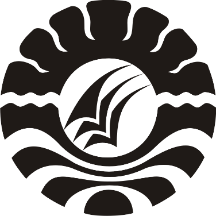 SKRIPSIPENGARUH PENGGUNAAN MEDIA FLIPBOOK TERHADAP HASIL BELAJAR SISWA MATA PELAJARAN IPA BIOLOGI SISWA KELAS VIII MTs DDI BARU-BARU TANGA KEC.PANGKAJENE KAB.PANGKEPARDHIANSYAHPROGRAM STUDI TEKNOLOGI PENDIDIKANFAKULTAS ILMU PENDIDIKANUNIVERSITAS NEGERI MAKASSAR2016